ДЕПАРТАМЕНТ ОБРАЗОВАНИЯ ЯРОСЛАВСКОЙ ОБЛАСТИГОСУДАРСТВЕННОЕ ПРОФЕССИОНАЛЬНОЕ ОБРАЗОВАТЕЛЬНОЕ УЧРЕЖДЕНИЕ ЯРОСЛАВСКОЙ ОБЛАСТИ  РЫБИНСКИЙ ЛЕСОТЕХНИЧЕСКИЙ КОЛЛЕДЖ(ГПОУ ЯО Рыбинский лесотехнический колледж)РАССМОТРЕНО                                                                                          УТВЕРЖДАЮ: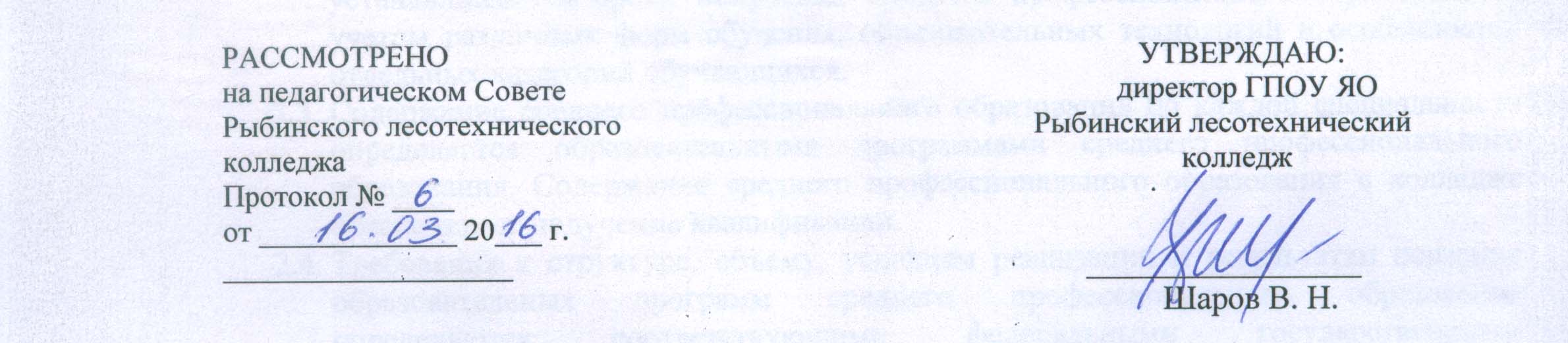 на педагогическом Совете                                                                        директор ГПОУ ЯО Рыбинского лесотехнического                                                      Рыбинский лесотехнический                                                           колледжа                                                                                                             колледж Протокол № ____                                                                                                                                                                   от _____________ 20___ г.                                                                                                                                           ___________________                                                                               __________________                                                                                                                      Шаров В. Н.ПОЛОЖЕНИЕ № 27О МЕТОДИЧЕСКОМ СОВЕТЕ ГПОУ ЯО РЫБИНСКИЙ ЛЕСОТЕХНИЧЕСКИЙ КОЛЛЕДЖОбщие положения.1.1.  Методический Совет (далее – Совет) ГПОУ ЯО Рыбинский лесотехнический колледж является постоянно действующим совещательным органом колледжа, целью которого является управление качеством образовательного процесса и профессиональной подготовкой по специальностям среднего профессионального образования в соответствии с требованиями Федерального государственного образовательного стандарта.1.2. В своей деятельности Совет руководствуется:Законом РФ «Об образовании» (с изменениями);Уставом ГПОУ ЯО Рыбинский лесотехнический колледж;Коллективным договором ГПОУ ЯО Рыбинский лесотехнический колледж;приказами и распоряжениями директора колледжа;решениями педагогического Совета;настоящим Положением.1.3. Совет формируется из председателей цикловых комиссий, заместителя директора по учебной работе, заведующей заочным отделением, методиста, руководителя по воспитательной работе, педагога-психолога. Руководство Советом осуществляется заместителем директора по учебной работе.1.4. Методический Совет создается, реорганизуется и упраздняется приказом директора колледжа.1.5.  Работа в Совете выполняется ее членами на общественных началах.Задачи методического Совета.2.1. Основными задачами Совета являются:рассмотрение и корректировка основных образовательных программ по специальностям, а также рабочих учебных планов;координация работы цикловых комиссий по формированию и реализации основной образовательной программы по специальности;разработка рекомендаций и предложений по корректировке учебных планов и программ в соответствии с изменяющимися требованиями директивных органов, потребностями рынка труда;экспертиза рабочих учебных программ дисциплин, модулей, с точки зрения их соответствия требованиям Федерального государственного образовательного стандарта, по реализуемым специальностям подготовки в учебном заведении;рассмотрение учебно-методических комплексов по дисциплинам рабочего учебного плана;экспертиза и утверждение тестовых заданий для оценки уровня учебных достижений (знаний, умений, навыков, компетенций) студентов по преподаваемым дисциплинам, модулям;анализ обеспеченности учебно-методической литературой, программами, аудиовизуальными и мультимедийными пособиями учебных дисциплин, МДК, профессиональных модулей;разработка предложений по формированию тематики и активизации научно-исследовательской работы преподавателей и студентов;установление связей и обмен опытом работы с другими образовательными учреждениями среднего профессионального образования и научно-методическими центрами;изучение и обобщение передового опыта преподавателей колледжа и других образовательных учреждений, в т.ч. по развитию современных активных форм организации учебного процесса;разработка предложений по повышению квалификации преподавателей, особенно молодых; разработка предложений  и  проведение  смотров-конкурсов: преподаватель года; лучший кабинет; лучшая методическая разработка; лучший классный руководитель; лучшая группа и др.;разработка и внесение предложений по вопросам материального и морального поощрения отличившихся преподавателей;совершенствование системы проведения профориентационной работы.Организация деятельности и полномочия методического Совета.3.1. Работа Совета осуществляется на основании текущих и перспективных планов, разрабатываемых с учетом директивных документов Минобразования и науки РФ, региональных органов образования, приказов и распоряжений директора колледжа.3.2. Заседания Совета проводятся по мере необходимости, но не реже одного раза в месяц.3.3. Решения Совета являются правомочными, если при их принятии присутствовало более 50% от числа членов Совета.3.4. Решения принимаются открытым голосованием простым большинством голосов присутствующих на заседании.3.5. Заседания Совета оформляются протоколом, который подписывает председатель и секретарь Совета. Материалы методического Совета хранятся в методическом кабинете колледжа.